21) Project: Make a posterDear students,you will make a poster.The title is: Think green.Think of 5 things you can do to make your school eco-friendly.Find photos on the Internet and illustrate your poster. The poster should contain 5 sentences and illustrations. You can draw the poster in your notebook, take a photo and send it to the email. I will grade your work.(Izradite poster. Naslov je: Think green. Razmislite o pet stvari koje možete učiniti kako bi vaša škola pridonijela očuvanju okoliša. Pronađite fotografije na internetu i ilustrirajte poster. Poster mora sadržavati 5 rečenica i ilustracije. Poster možete nacrtati u bilježnicu, snimiti ga i poslati na mail. Ocijenit ću brojčanom ocjenom vaš uradak.)Send your poster to: english.turnic@gmail.comDeadline: Saturday (9th May) 5 pm.Self-assessment. Copy the chart in your notebook. (Ocijenite svoj poster. Prepišite tablicu u bilježnicu.)If you can write a tick under the smiling face emoji, you made a good poster.(Ako možete upisati kvačicu ispod nasmijanog lica, izradili ste dobar poster.)Izrada postera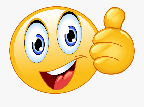 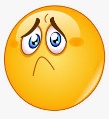 Moj poster sadrži 5 kratkih rečenica koje opisuju aktivnosti kojima čuvamo okoliš.Crtež ili crteži su vezani za sadržaj rečenica.